Calendrier Cours de Théâtre 2021/2022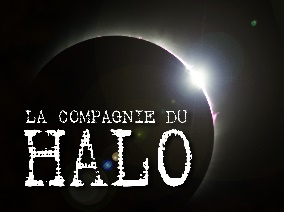 Mercredi 15 septembre : L’Île BouchardMercredi 22 septembre : Parçay-Sur-VienneMercredi 29 septembre : L’Île BouchardMercredi 6 octobre : L’Île BouchardMercredi 13 octobre : Parçay-Sur-Vienne Mercredi 20 octobre : L’Île Bouchard Mercredi 10 novembre : Parçay-Sur-VienneMercredi 17 novembre : L’Île BouchardMercredi 24 novembre : Parçay-Sur-VienneMercredi 1 décembre : L’Île BouchardMercredi 8 décembre : Parçay-Sur-VienneMercredi 15 décembre : L’Île BouchardMercredi 5 janvier : L’Île BouchardMercredi 12 janvier :Parçay-Sur-VienneMercredi 19 janvier : L’Île BouchardMercredi 26 janvier : Parçay-Sur-Vienne Mercredi 2 février : L’Île Bouchard Mercredi 23 février : Parçay-Sur-Vienne Mercredi 2 mars : L’Île BouchardMercredi 9 mars : Parçay-Sur-Vienne Mercredi 16 Mars : L’Île BouchardMercredi 23 mars : Parçay-Sur-vienne Mercredi 30 Mars : L’Île BouchardMercredi 6 avril : L’ île Bouchard Mercredi 27 avril : Parçay-Sur-VienneMercredi 4 mai : L’Île BouchardMercredi 11 mai : Parçay-Sur-VienneMercredi 18mai : L’ île Bouchard Mercredi 25 mai : Parçay-Sur-Vienne Mercredi 1 juin : L’Île BouchardMercredi 8 juin : Parçay-Sur-VienneMercredi 15 juin : L’Île Bouchard